                             7. b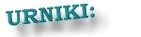 URAODPONTORSREČETPET1.7.30 - 8.15ŠPO moškiNEM iz 1 OGURU – 14 dniNEM iz 1 ŠNO2.8.20 – 9.05ŠPO ženskeOGUNARGEONAR3.9.20 – 10.05LUM TITZGOGUMSLJNAR4.10.10 -10.55TITTJAGEOMATZGO5.11.00 - 11.45MATSLOSLJTJAMAT6.11.50 – 12.35SLJDKEMATŠPO moškiTJA7.12.40 – 13.25IŠPORTSPHTVZ – 14 dniTJAŠPO ženske8.13.40 – 14.25SPHTVZ – 14 dni